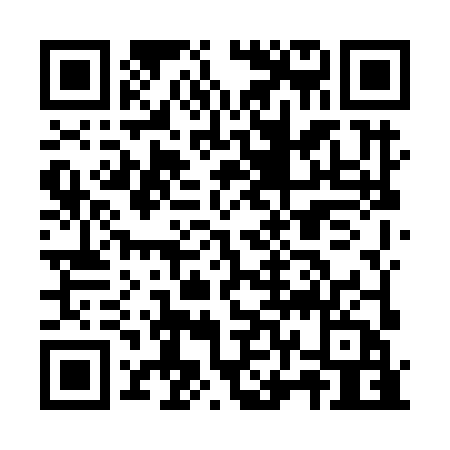 Ramadan times for Benyovski Majer, SlovakiaMon 11 Mar 2024 - Wed 10 Apr 2024High Latitude Method: Angle Based RulePrayer Calculation Method: Muslim World LeagueAsar Calculation Method: HanafiPrayer times provided by https://www.salahtimes.comDateDayFajrSuhurSunriseDhuhrAsrIftarMaghribIsha11Mon4:274:276:1012:003:585:505:507:2712Tue4:254:256:0811:593:595:515:517:2913Wed4:234:236:0611:594:005:535:537:3114Thu4:204:206:0411:594:025:545:547:3215Fri4:184:186:0211:594:035:565:567:3416Sat4:164:166:0011:584:045:575:577:3517Sun4:144:145:5811:584:055:595:597:3718Mon4:114:115:5611:584:066:006:007:3919Tue4:094:095:5411:574:086:026:027:4020Wed4:074:075:5211:574:096:036:037:4221Thu4:054:055:5011:574:106:056:057:4422Fri4:024:025:4811:574:116:066:067:4523Sat4:004:005:4611:564:126:076:077:4724Sun3:583:585:4411:564:136:096:097:4925Mon3:553:555:4211:564:146:106:107:5026Tue3:533:535:4011:554:156:126:127:5227Wed3:513:515:3811:554:176:136:137:5428Thu3:483:485:3611:554:186:156:157:5629Fri3:463:465:3411:544:196:166:167:5730Sat3:433:435:3211:544:206:186:187:5931Sun4:414:416:2912:545:217:197:199:011Mon4:394:396:2712:545:227:217:219:032Tue4:364:366:2512:535:237:227:229:053Wed4:344:346:2312:535:247:237:239:074Thu4:314:316:2112:535:257:257:259:085Fri4:294:296:1912:525:267:267:269:106Sat4:264:266:1712:525:277:287:289:127Sun4:244:246:1512:525:287:297:299:148Mon4:214:216:1312:525:297:317:319:169Tue4:194:196:1112:515:307:327:329:1810Wed4:164:166:0912:515:317:337:339:20